JIE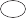 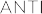 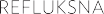 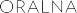 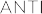 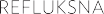 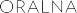 SastavPročišćena voda, natrijev alginat, natrijev bikarbonat, natrijev karbonat, kalcijev karbonat, aroma, poliakrilna kiselina, natrijev propilparahidroksibenzoat, natrijev metilparahidroksibenzoat, saharinnatrij.Bez glutena. Bez laktoze.Pakiranje20 jednokratnih vrećica po 10 ml, u kutiji.NamjenaSmanjenje simptoma gastroezofagealnog refluksa poput žgaravice, žgaravice tijekom trudnoće, povrata kiseline, refluksnog ezofagitisa, probavnih smetnji, kašlja te upale grla i ždrijela.Mehanizam djelovanjaProizvod sadrži natrijev alginat i karbonate. Svoj učinak postiže zahvaljujući fizičkom mehanizmu djelovanja. Jednom kada proizvod dođe u kontakt s kiselim pH želuca, natrijev alginat (prirodni polimer ekstrahiran iz smeđih algi) taloži se formirajući gel. U međuvremenu, karbonati oslobađaju ugljični dioksid koji omogućava gelu da se izdigne i formira čep koji predstavlja fizičku barijeru koja sprječava refluks (povratak) želučanog soka u jednjak.Osim toga, natrijev bikarbonat pomaže u smanjenju želučane kiselosti.Kada i kako koristiti RefluSTAT? Odrasli i djeca starija od 12 godina1 do 2 vrećice nakon glavnih obroka i prije spavanja. Uzima se izravno iz vrećice u usta. Dobro protresti prije upotrebe.Djeca do 12 godinaKoristiti samo prema preporuci liječnika. Pažljivo slijedite upute svog liječnika o načinu primjene.UpozorenjaNemojte koristiti RefluSTAT u slučaju teškog oštećenja bubrega.U slučaju alergije na bilo koji sastojak proizvoda, ne koristite ovaj proizvod.Ako prilikom primjene proizvoda primijetite bilo koju nuspojavu, prekinite s korištenjem proizvoda i obratite se svom liječniku.Proizvod može ometati apsorpciju lijekova uzetih na usta. Posavjetujte se sa svojim liječnikom ukoliko uzimate oralno neke druge lijekove ili proizvode. U svakom slučaju,morate poštovati vremenski razmak od 2 sata između uzimanja RefluSTAT-a i ostalih proizvoda.Ako se simptomi ne poboljšaju nakon 7 dana primjene, obratite se liječniku.Proizvod može izazvati simptome nadutosti. Uporaba proizvoda u skladu s uputama smanjuje vjerojatnost pojave nadutosti.RefluSTAT sadrži male količine natrija 98,23 mg (4,27 mmol) i kalcija 32 mg (0,8 mmol) u svakoj vrećici (10 ml). Molimo obratite se liječniku ako ste na prehrani s ograničenim unosom soli, npr. u nekim slučajevima povišenog krvnog tlaka, srčane bolesti, oštećenja funkcije bubrega ili jetre i u slučaju hiperkalcemije, bubrežne kalcinoze i ako imate bubrežne kamence koji sadrže kalcij.Posavjetujte se sa svojim liječnikom prije korištenja proizvoda tijekom trudnoće ili dojenja.Čuvati izvan dohvata i pogleda djece.ČuvanjeNemojte koristiti ovaj proizvod nakon isteka roka valjanosti navedenog na pakiranju i na vrećicama.Proizvod čuvati na temperaturi 8 - 25°C, zaštićeno od svjetlosti i izvora topline. Proizvod se ne smije čuvati u hladnjaku.  Biofarma Spa-Via Castelliere 2- Mereto di Tomba (UD), Italija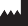 DistributerJADRAN-GALENSKI LABORATORIJ d.d.,Svilno 20, 51000 Rijeka, HrvatskaDatum posljednje revizijeSvibanj, 2018.Medicinski proizvod    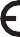 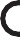 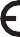 Objašnjenje simbola na proizvodu     Pogledati upute za uporabu     Čuvati na temperaturi 8-25°C       Proizvođač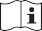 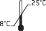 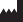     Broj serije Rok valjanosti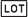 CE oznaka s identifikacijskim brojem tijela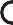 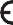 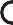 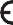 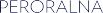 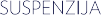 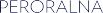 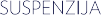 SestavaPrečiščena voda, natrijev alginat, natrijev hidrogenkarbonat, natrijev karbonat, kalcijev karbonat, aroma, poliakrilna kislina, natrijev propilparahidroksibenzoat, natrijev metilparahidroksibenzoat, natrijev saharin.brez glutena brez laktozePakiranje20 enoodmernih vrečic po 10 ml, v škatli.NamenLajša simptome gastroezofagealnega refluksa kot so zgaga, zgaga med nosečnostjo, dviganje kisline, refluksnega ezofagitisa, prebavnih motenj, kašlja ter razdraženega grla in žrela.DelovanjeIzdelek vsebuje natrijev alginat in karbonate. Učinek doseže na fizikalni način. Ko izdelek pride v stik s kislim pH v želodcu, natrijev alginat (naravni polimer, pridobljen iz rjavih alg) tvori gel. Medtem karbonati sprostijo ogljikov dioksid, ki omogoči gelu, da se dvigne in tvori čep, ki predstavlja fizično pregrado, le-ta pa prepreči refluks (dviganje) želodčnega soka v požiralnik. Poleg tega natrijev hidrogenkarbonat pomaga zniževati kislost v želodcu.Kdaj in kako uporabljati RefluSTAT? Odrasli in otroci, starejši od 12 let1 do 2 vrečici po glavnem obroku in pred spanjem. Jemljite naravnost iz vrečice v usta. Pred uporabo dobro pretresite.Otroci do 12 letUporabljajte le po posvetu z zdravnikom. Glede uporabe upoštevajte navodila  zdravnika.OpozorilaNe uporabljajte izdelka RefluSTAT v primeru hude okvare ledvic.Ne uporabljajte izdelka v primeru alergije na katero koli sestavino v izdelku.Če med uporabo izdelka opazite neželeni učinek, prekinite z uporabo in se posvetujte s svojim zdravnikom.Izdelek lahko moti absorpcijo zdravil, ki jih jemljete skozi usta. Posvetujte se s svojim zdravnikom, v kolikor jemljete druga zdravila ali druge izdelke za peroralno uporabo. V vsakem primeru je treba med jemanjem izdelka RefluSTAT in ostalih proizvodov upoštevati dve urni časovni razmak.Če se simptomi ne izboljšajo po 7 dnehuporabe, se posvetujte z zdravnikom.Izdelek lahko izzove napenjanje. Uporaba izdelka skladno z navodili zmanjšuje verjetnost pojava napenjanja.Vsaka vrečica izdelka RefluSTAT (10 ml) vsebuje majhne količine natrija 98,23 mg (4,27 mmol) in kalcija 32 mg (0,8 mmol). Prosimo, da se posvetujete z zdravnikom o jemanju izdelka, če imate dieto z omejenim vnosom soli, npr. pri nekaterih primerih povišanega krvnega pritiska, bolezni srca, okvarjene funkcije ledvic ali jeter, v primeru hiperkalciemije, ledvične kalcinoze in če imate ledvične kamne, ki vsebujejo kalcij.V primeru nosečnosti in dojenja se pred jemanjem posvetujte s svojim zdravnikom.Shranjujte  nedosegljivo otrokom.ShranjevanjeNe uporabljajte izdelka po poteku roka uporabnosti, navedenega na ovojnini in na vrečicah.Izdelek shranjujte pri temperaturi od 8 do 25°C, zaščitite ga pred svetlobo in viri toplote.Izdelka ne smete hraniti v hladilniku.  Biofarma Spa-Via Castelliere 2- Mereto di Tomba (UD), ItalijaDistributerJADRAN-GALENSKI LABORATORIJ d.o.o.Ljubljana, Litostrojska cesta 46 A, 1000 Ljubljana, Slovenija.Datum zadnje revizijemaj, 2018Medicinski  pripomoček    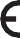 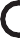 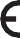 Pojasnilo oznak na izdelku   Preberite navodila za uporabo     Shranjujte pri temperaturi 8-25°C       Proizvajalec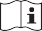     Serija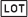 Rok uporabnostiCE oznaka z identifikacijskimštevilom	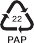 930000400/02 (IFU1r1_03/19)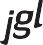 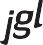 